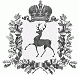 АДМИНИСТРАЦИЯ ЧЕРНОМУЖСКОГО СЕЛЬСОВЕТАШАРАНГСКОГО МУНИЦИПАЛЬНОГО РАЙОНАНИЖЕГОРОДСКОЙ ОБЛАСТИПОСТАНОВЛЕНИЕот 16.04.2020г. 								№ 14О присвоении адреса земельным участкам на территории Черномужского сельсоветаВ соответствии с Федеральным законом от 28.12.2013 №443-ФЗ «О федеральной информационной адресной системе и о внесении изменений в Федеральный закон «Об общих принципах организации местного самоуправления в Российской Федерации»», на основании постановления Правительства РФ от 19.11.2014 №1221 «Об утверждении Правил присвоения, изменения и аннулирования адресов», постановления Правительства РФ от 22.05.2015 № 492 «О составе сведений об адресах, размещаемых в государственном адресном реестре, порядке межведомственного информационного взаимодействия при ведении государственного адресного реестра, о внесении изменений и признании утратившими силу некоторых актов Правительства Российской Федерации» ( вместе с «Правилами межведомственного информационного взаимодействия при ведении государственного адресного реестра»), постановления Администрации Черномужского сельсовета  Шарангского муниципального района  от 10.02.2015г. № 03 «Об  утверждении правил присвоения, изменения и аннулирования адресов на территории  Черномужского сельсовета» администрация Черномужского сельсовета Шарангского муниципального района Нижегородской области постановляет:1.Присвоить адреса следующим земельным участкам: - кадастровый номер 52:10:0120016:7, Российская Федерация, Нижегородская область, Шарангский муниципальный район, сельское поселение Черномужский сельсовет, деревня Пайдушево, земельный участок 23, площадь 4400 кв.м.;- кадастровый номер 52:10:0120015:6, Российская Федерация, Нижегородская область, Шарангский муниципальный район, сельское поселение Черномужский сельсовет, деревня Пайдушево, земельный участок 14, площадь 3900 кв.м.- кадастровый номер 52:10:0120016:22, Российская Федерация, Нижегородская область, Шарангский муниципальный район, сельское поселение Черномужский сельсовет, деревня Пайдушево, земельный участок 27, площадь 4000 кв.м.- кадастровый номер 52:10:0120005:19, Российская Федерация, Нижегородская область, Шарангский муниципальный район, сельское поселение Черномужский сельсовет, деревня Туманка, улица Заречная, земельный участок 49, площадь 3500 кв.м.- кадастровый номер 52:10:0120020:40, Российская Федерация, Нижегородская область, Шарангский муниципальный район, сельское поселение Черномужский сельсовет, деревня Черномуж, улица Колхозная, земельный участок 36б, площадь 4600 кв.м.- кадастровый номер 52:10:0120012:23, Российская Федерация, Нижегородская область, Шарангский муниципальный район, сельское поселение Черномужский сельсовет, деревня Туманка, улица Молодежная, земельный участок 13, площадь 1800 кв.м.- кадастровый номер 52:10:0120036:10, Российская Федерация, Нижегородская область, Шарангский муниципальный район, сельское поселение Черномужский сельсовет, деревня Полозово, земельный участок 21А, площадь 3800 кв.м.- кадастровый номер 52:10:0120014:45, Российская Федерация, Нижегородская область, Шарангский муниципальный район, сельское поселение Черномужский сельсовет, деревня Пайдушево, земельный участок 54, площадь 2885 кв.м.- кадастровый номер 52:10:0120020:162, Российская Федерация, Нижегородская область, Шарангский муниципальный район, сельское поселение Черномужский сельсовет, деревня Черномуж, улица Советская, земельный участок 12, площадь 2200 кв.м.- кадастровый номер 52:10:0120019:6, Российская Федерация, Нижегородская область, Шарангский муниципальный район, сельское поселение Черномужский сельсовет, деревня Черномуж, улица Колхозная, земельный участок 13, площадь 3300 кв.м.- кадастровый номер 52:10:0120033:9, Российская Федерация, Нижегородская область, Шарангский муниципальный район, сельское поселение Черномужский сельсовет, деревня Мосуново, улица Колхозная, земельный участок 7, площадь 1684 кв.м.- кадастровый номер, 52:10:0120005:129, Российская Федерация, Нижегородская область, Шарангский муниципальный район, сельское поселение Черномужский сельсовет, деревня Туманка, улица Заречная, земельный участок 42, площадь 5100 кв.м.- кадастровый номер, 52:10:0120020:25,  Российская Федерация, Нижегородская область, Шарангский муниципальный район, сельское поселение Черномужский сельсовет, деревня Черномуж, улица Советская, земельный участок 10, площадь 1296 кв.м.- кадастровый номер, 52:10:0120020:17,  Российская Федерация, Нижегородская область, Шарангский муниципальный район, сельское поселение Черномужский сельсовет, деревня Черномуж, улица Колхозая, земельный участок 44, площадь 3700 кв.м.2.Контроль за исполнением настоящего постановления оставляю за собой.Глава администрации						И.В.Алтаева